「白色巨塔之愛-關懷第二受害者」研習會—中部場【護理人員繼續教育積分:專業課程7.2點】一、 課程目標: 病人安全事件不僅對病人造成傷害，參與病人安全事件的醫療人員，在事件發生時，常覺得自己有某種責任，或懷疑自己的知識與能力，因而成為事件的第二受害者（second victim），其本身也承受身心重大的壓力。本課程旨在學習發生病人安全事件時更好的處理方法，以減輕對於第二受害者的傷害。 二、 主辦單位: 臺中市護理師護士公會三、 日期時間:108年03月21日(星期四)上午8點30分至下午4點40分 四、 地   點:中山醫學大學附設醫院 行政大樓12樓國際會議廳(台中市南區建國北路一段110號) 五、 名    額: 250名 六、 學分認證：本課程已申請護理人員繼續教育積分認證，將於課後一個月內協助登錄積分；請學員於課後一個月，再至衛生福利部繼續教育護產積分管理資訊系統查詢。七、 費    用：免費 (午餐敬請自理，自備環保杯具)八、 報名方式：一律採網路線上報名，請至台中市護理師護士公會http://www.tcnurse.org.tw/。(不接受現場報名，為確保其他學員權益，若不克出席，請於開課前7日線上取消報名) 九、 課程表 : 黃建寧   中山醫學大學附設醫院總院長李秋香   臺中市護理師護士公會理事長/中山醫學大學附設醫院副院長彭安娜   嘉義基督教醫院 顧問蕭真真   財團法人彰化基督教醫院心理諮商中心主任侯建州   中山醫學大學醫學社會暨社會工作學系助理教授朱柏全   中山醫學大學附設醫院身心科主治醫師十、交通訊息公車路線：53、73、99、159、356、158號公車搭乘高鐵：請至B1 搭乘99(5站)、158(5站)、159(1站)號公車搭乘台鐵：請於大慶火車站下車，步行約5分鐘即可到達自行開車：經由國道１號五權西路交流道下，往台中市區，文心南路右轉，建國北路左轉即達。經國道３號烏日交流道下，往台中市區（復興路），大慶街二段左轉，過平交道，建國北路右轉即可抵達。本院大慶院區為收費停車場，恕無法提供優惠服務，請盡量共同搭乘，或利用大眾運輸工具。(如下圖)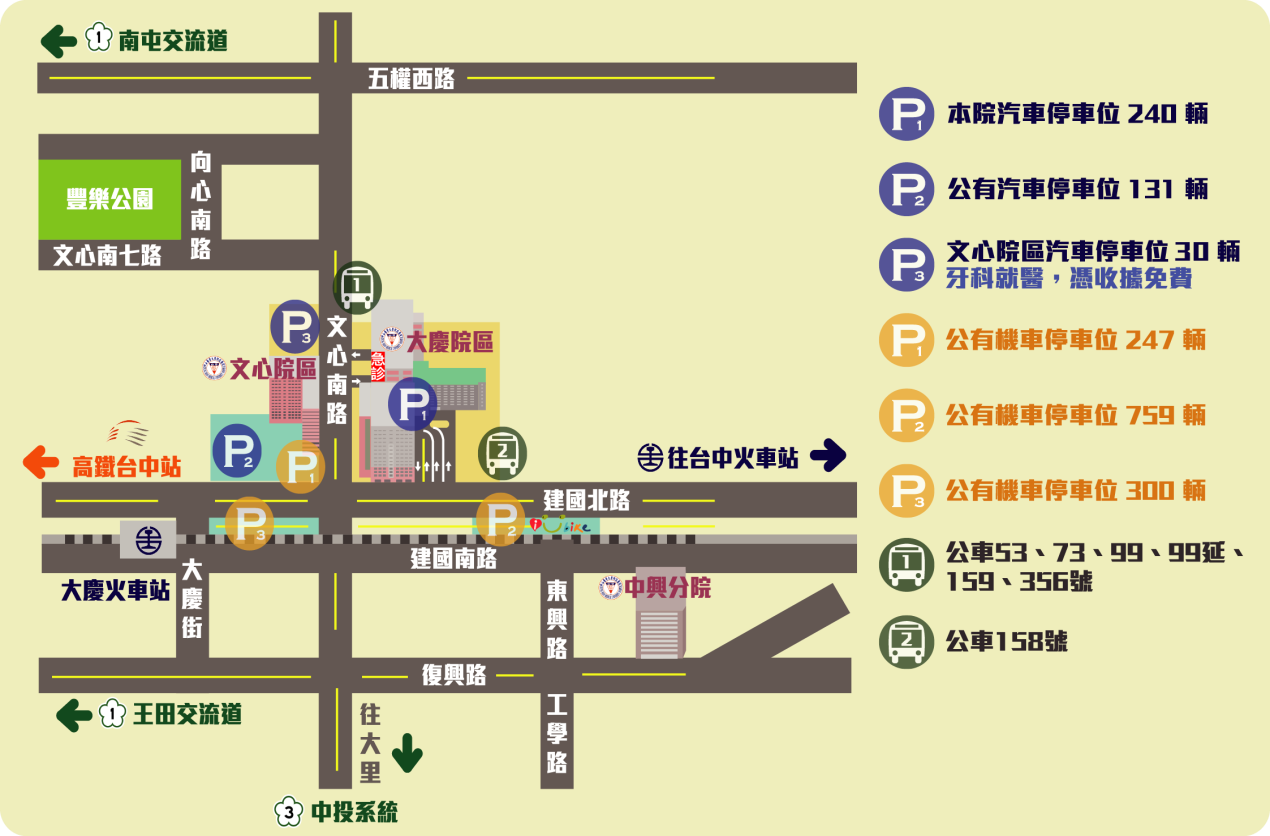 時 間主 題主持人/主講人08:30-08:50第一次簽到、領取資料、入座會務人員08:50-09:00致歡迎詞研習會簡介黃建寧  院長李秋香  理事長09:00-10:30(90分鐘)從病人安全立場~談醫療第二受害者彭安娜  顧問10:30-10:40休   息休   息10:40-12:10(90分鐘)第二受害者員工關懷與實踐-談職場心理健康蕭真真主任12:10-13:30午  餐 (自理)午  餐 (自理)13:00-13:30第二次簽到會務人員13:30-15:00(90分鐘)事情發生時之前中後~第二受害者的心理、社會、職業的承擔與挑戰侯建州 老師15:00-15:10休   息休   息15:10-16:40(90分鐘)在病人安全方面~~如何建立第二受害者之關懷策略朱柏全 醫師16:40 ~簽退 賦歸會務人員